附件二：                              项目编号：武汉学院应用型大学教育研究项目立项申请书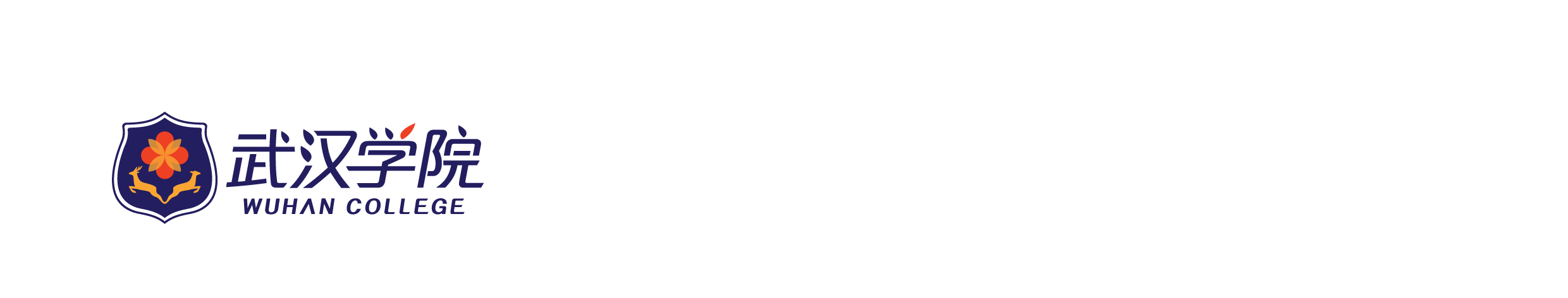 项目名称：                            项目主持人：                                                 单 位 名 称：                                             联 系 电 话：                                             电 子 信 箱：                                             撰 写 日 期：                                             研究院制撰 写 说 明   1、“项目编号”由研究院统一填写。   2、立项申请书采用电脑双面打印。    3、所撰写的内容须详实、可信。   4、所填报的研究项目是指项目申报人近五年已主持或参与的校级及以上的已完成或在研的研究项目（含教研课题）。      5、所填报的研究项目等级分别为：校级、省部级、国家级。   6、所填报的论文或著作是指项目申报人近五年已公开刊出或出版的。一、项目申报人（主持人）及主要成员简况1、项目简况：项目名称、项目关键词（3-4个）、预完成时间、预期成果形式（研究报告、论文、著作等）。 2、项目主持人简况：近五年承担的校级及以上的科研项目（项目名称、等级、主持/参与,完成/在研，完成时间等）；近五年公开发表的论文或出版的著作（论文/著作名称、期刊/出版社名称、发表/出版时间、排序等）。3、主要成员简况：姓名、年龄、职称、现工作单位、在项目中所承担的任务等。二、立项背景与设计1、国内外相关研究现状分析；2、研究的目的与意义；3、研究的主要问题和具体内容；4、本项目的特色和创新点；5、预期成果价值及推广。三、项目研究基础与条件保障1、项目组成员近三年已完成的相关研究项目及成果概述（含校级以上教学研究课题等）；2、项目组成员近三年已公开发表的论文或出版的著作（论文/著作名称、期刊/出版社名称、发表/出版时间、排序等）。3、其他条件保障等。四、研究方法及研究步骤 1、研究的理论依据、基本思路和方法；2、研究的基本步骤。  五、研究经费预算1、具体说明申请资助的研究经费额度；2、详细说明使用范围和理由等。